Formulário de Inscrição – Processo Seletivo 2021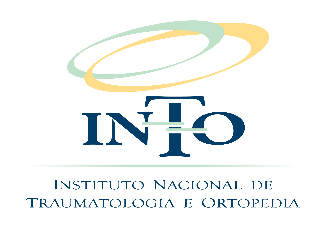 Instituto Nacional de Traumatologia e OrtopediaMestrado em Ciências Aplicadas ao Sistema MusculoesqueléticaInformações do candidatoInformações do candidatoInformações do candidatoInformações do candidatoInformações do candidatoInformações do candidatoInformações do candidatoInformações do candidatoInformações do candidatoInformações do candidato• Candidato(a): XXXXXXXXXXXXXXXXXXXXXXXXXXXX• Candidato(a): XXXXXXXXXXXXXXXXXXXXXXXXXXXX• Candidato(a): XXXXXXXXXXXXXXXXXXXXXXXXXXXX• Candidato(a): XXXXXXXXXXXXXXXXXXXXXXXXXXXX• Candidato(a): XXXXXXXXXXXXXXXXXXXXXXXXXXXX• Candidato(a): XXXXXXXXXXXXXXXXXXXXXXXXXXXX• Candidato(a): XXXXXXXXXXXXXXXXXXXXXXXXXXXX• Candidato(a): XXXXXXXXXXXXXXXXXXXXXXXXXXXX• Candidato(a): XXXXXXXXXXXXXXXXXXXXXXXXXXXX• Candidato(a): XXXXXXXXXXXXXXXXXXXXXXXXXXXX• Pai: XXXXXXXXXXXXXXXXXXXXXXXXXXXX• Pai: XXXXXXXXXXXXXXXXXXXXXXXXXXXX• Pai: XXXXXXXXXXXXXXXXXXXXXXXXXXXX• Pai: XXXXXXXXXXXXXXXXXXXXXXXXXXXX• Mãe: XXXXXXXXXXXXXXXXXXXXXXXXXXXX• Mãe: XXXXXXXXXXXXXXXXXXXXXXXXXXXX• Mãe: XXXXXXXXXXXXXXXXXXXXXXXXXXXX• Mãe: XXXXXXXXXXXXXXXXXXXXXXXXXXXX• Mãe: XXXXXXXXXXXXXXXXXXXXXXXXXXXX• Mãe: XXXXXXXXXXXXXXXXXXXXXXXXXXXX• País de Origem: XXXXXXXXXXXXXXXXXXXXXXXXXXXX                                                                                                          • País de Origem: XXXXXXXXXXXXXXXXXXXXXXXXXXXX                                                                                                          • País de Origem: XXXXXXXXXXXXXXXXXXXXXXXXXXXX                                                                                                          • País de Origem: XXXXXXXXXXXXXXXXXXXXXXXXXXXX                                                                                                          • País de Origem: XXXXXXXXXXXXXXXXXXXXXXXXXXXX                                                                                                          • País de Origem: XXXXXXXXXXXXXXXXXXXXXXXXXXXX                                                                                                          • País de Origem: XXXXXXXXXXXXXXXXXXXXXXXXXXXX                                                                                                          • Estado Natural: XX• Estado Natural: XX• Estado Natural: XX• Nascimento: XX/XX/XXXX• Documento:  CPF  (    )      Passaporte  (    )                • Documento:  CPF  (    )      Passaporte  (    )                • Documento:  CPF  (    )      Passaporte  (    )                • Documento:  CPF  (    )      Passaporte  (    )                • Número: XXXXXXXXXXXX• Número: XXXXXXXXXXXX• Número: XXXXXXXXXXXX• Número: XXXXXXXXXXXX• Número: XXXXXXXXXXXX• Identidade: XXXXXXXXXX• Expedidor: XXXXXXXXXXXX• Expedidor: XXXXXXXXXXXX• Expedidor: XXXXXXXXXXXX• Expedidor: XXXXXXXXXXXX• Expedição: XX/XX/XXXX• Expedição: XX/XX/XXXX• Expedição: XX/XX/XXXX• Expedição: XX/XX/XXXX• Estado: XX• Título de Eleitor: XXXXXXXXXXXX• Título de Eleitor: XXXXXXXXXXXX• Seção: XXXX• Seção: XXXX• Seção: XXXX• Zona: XXXX• Zona: XXXX• Zona: XXXX• Zona: XXXX• Estado: XX• Se portador(a) de deficiência(s), especificá-la(s): XXXXXXXXXXXXXXXXXXXXXXXXXXXX• Se portador(a) de deficiência(s), especificá-la(s): XXXXXXXXXXXXXXXXXXXXXXXXXXXX• Se portador(a) de deficiência(s), especificá-la(s): XXXXXXXXXXXXXXXXXXXXXXXXXXXX• Se portador(a) de deficiência(s), especificá-la(s): XXXXXXXXXXXXXXXXXXXXXXXXXXXX• Se portador(a) de deficiência(s), especificá-la(s): XXXXXXXXXXXXXXXXXXXXXXXXXXXX• Se portador(a) de deficiência(s), especificá-la(s): XXXXXXXXXXXXXXXXXXXXXXXXXXXX• Se portador(a) de deficiência(s), especificá-la(s): XXXXXXXXXXXXXXXXXXXXXXXXXXXX• Se portador(a) de deficiência(s), especificá-la(s): XXXXXXXXXXXXXXXXXXXXXXXXXXXX• Se portador(a) de deficiência(s), especificá-la(s): XXXXXXXXXXXXXXXXXXXXXXXXXXXX• Se portador(a) de deficiência(s), especificá-la(s): XXXXXXXXXXXXXXXXXXXXXXXXXXXXEndereço e ContatoEndereço e ContatoEndereço e ContatoEndereço e ContatoEndereço e ContatoEndereço e ContatoEndereço e ContatoEndereço e ContatoEndereço e ContatoEndereço e Contato• Endereço: XXXXXXXXXXXXXXXXXXXXXXXXXXXX• Endereço: XXXXXXXXXXXXXXXXXXXXXXXXXXXX• Endereço: XXXXXXXXXXXXXXXXXXXXXXXXXXXX• Endereço: XXXXXXXXXXXXXXXXXXXXXXXXXXXX• Endereço: XXXXXXXXXXXXXXXXXXXXXXXXXXXX• Endereço: XXXXXXXXXXXXXXXXXXXXXXXXXXXX• Endereço: XXXXXXXXXXXXXXXXXXXXXXXXXXXX• Endereço: XXXXXXXXXXXXXXXXXXXXXXXXXXXX• Endereço: XXXXXXXXXXXXXXXXXXXXXXXXXXXX• Endereço: XXXXXXXXXXXXXXXXXXXXXXXXXXXX• Bairro: XXXXXXXXXXXXXXXXXXXXXXXXXXXX• Bairro: XXXXXXXXXXXXXXXXXXXXXXXXXXXX• Bairro: XXXXXXXXXXXXXXXXXXXXXXXXXXXX• Bairro: XXXXXXXXXXXXXXXXXXXXXXXXXXXX• Bairro: XXXXXXXXXXXXXXXXXXXXXXXXXXXX• Bairro: XXXXXXXXXXXXXXXXXXXXXXXXXXXX• Bairro: XXXXXXXXXXXXXXXXXXXXXXXXXXXX• CEP: XXXXX-XXX• CEP: XXXXX-XXX• CEP: XXXXX-XXX• Município: XXXXXXXXXXXXXXXXXXXXXXXXXXXX• Município: XXXXXXXXXXXXXXXXXXXXXXXXXXXX• Município: XXXXXXXXXXXXXXXXXXXXXXXXXXXX• Município: XXXXXXXXXXXXXXXXXXXXXXXXXXXX• Município: XXXXXXXXXXXXXXXXXXXXXXXXXXXX• Município: XXXXXXXXXXXXXXXXXXXXXXXXXXXX• Município: XXXXXXXXXXXXXXXXXXXXXXXXXXXX• Município: XXXXXXXXXXXXXXXXXXXXXXXXXXXX• Estado: XX• Estado: XX• E-mail: XXXXXXXXXXXXXXXXXXXXXXXXXXXX• E-mail: XXXXXXXXXXXXXXXXXXXXXXXXXXXX• E-mail: XXXXXXXXXXXXXXXXXXXXXXXXXXXX• Telefone: (XX) XXXX-XXXX• Telefone: (XX) XXXX-XXXX• Telefone: (XX) XXXX-XXXX• Celular: (XX) XXXXX-XXXX• Celular: (XX) XXXXX-XXXX• Celular: (XX) XXXXX-XXXX• Celular: (XX) XXXXX-XXXXGraduaçãoGraduaçãoGraduaçãoGraduaçãoGraduaçãoGraduaçãoGraduaçãoGraduaçãoGraduaçãoGraduação• Nome do Curso: XXXXXXXXXXXXXXXXXXXXXXXXXXXX                                                                                            • Nome do Curso: XXXXXXXXXXXXXXXXXXXXXXXXXXXX                                                                                            • Nome do Curso: XXXXXXXXXXXXXXXXXXXXXXXXXXXX                                                                                            • Nome do Curso: XXXXXXXXXXXXXXXXXXXXXXXXXXXX                                                                                            • Nome do Curso: XXXXXXXXXXXXXXXXXXXXXXXXXXXX                                                                                            • Nome do Curso: XXXXXXXXXXXXXXXXXXXXXXXXXXXX                                                                                            • Nome do Curso: XXXXXXXXXXXXXXXXXXXXXXXXXXXX                                                                                            • Nome do Curso: XXXXXXXXXXXXXXXXXXXXXXXXXXXX                                                                                            • Nome do Curso: XXXXXXXXXXXXXXXXXXXXXXXXXXXX                                                                                            • Nome do Curso: XXXXXXXXXXXXXXXXXXXXXXXXXXXX                                                                                            • Instituição: XXXXXXXXXXXXXXXXXXXXXXXXXXXX• Instituição: XXXXXXXXXXXXXXXXXXXXXXXXXXXX• Instituição: XXXXXXXXXXXXXXXXXXXXXXXXXXXX• Instituição: XXXXXXXXXXXXXXXXXXXXXXXXXXXX• Instituição: XXXXXXXXXXXXXXXXXXXXXXXXXXXX• Instituição: XXXXXXXXXXXXXXXXXXXXXXXXXXXX• Instituição: XXXXXXXXXXXXXXXXXXXXXXXXXXXX• Instituição: XXXXXXXXXXXXXXXXXXXXXXXXXXXX• Instituição: XXXXXXXXXXXXXXXXXXXXXXXXXXXX• Instituição: XXXXXXXXXXXXXXXXXXXXXXXXXXXX• País: XXXXXXXXXXXXXXXXXXXXXXXXXXXX• País: XXXXXXXXXXXXXXXXXXXXXXXXXXXX• País: XXXXXXXXXXXXXXXXXXXXXXXXXXXX• País: XXXXXXXXXXXXXXXXXXXXXXXXXXXX• País: XXXXXXXXXXXXXXXXXXXXXXXXXXXX• País: XXXXXXXXXXXXXXXXXXXXXXXXXXXX• País: XXXXXXXXXXXXXXXXXXXXXXXXXXXX• País: XXXXXXXXXXXXXXXXXXXXXXXXXXXX• País: XXXXXXXXXXXXXXXXXXXXXXXXXXXX• Estado: XX Vínculo Empregatício AtualVínculo Empregatício AtualVínculo Empregatício AtualVínculo Empregatício AtualVínculo Empregatício AtualVínculo Empregatício AtualVínculo Empregatício AtualVínculo Empregatício AtualVínculo Empregatício AtualVínculo Empregatício Atual• Possui Vínculo Empregatício:        Sim  (    )    Não  (    )• Possui Vínculo Empregatício:        Sim  (    )    Não  (    )• Possui Vínculo Empregatício:        Sim  (    )    Não  (    )• Possui Vínculo Empregatício:        Sim  (    )    Não  (    )• Tipo de Vínculo:           CLT  (    )      Servidor Público  (    )      • Tipo de Vínculo:           CLT  (    )      Servidor Público  (    )      • Tipo de Vínculo:           CLT  (    )      Servidor Público  (    )      • Tipo de Vínculo:           CLT  (    )      Servidor Público  (    )      • Tipo de Vínculo:           CLT  (    )      Servidor Público  (    )      • Tipo de Vínculo:           CLT  (    )      Servidor Público  (    )      • Instituição:         Instituição de Ensino e Pesquisa  (    )      Empresa Pública ou Estatal  (    )      Empresa Privada  (    )      Outros  (    )            • Instituição:         Instituição de Ensino e Pesquisa  (    )      Empresa Pública ou Estatal  (    )      Empresa Privada  (    )      Outros  (    )            • Instituição:         Instituição de Ensino e Pesquisa  (    )      Empresa Pública ou Estatal  (    )      Empresa Privada  (    )      Outros  (    )            • Instituição:         Instituição de Ensino e Pesquisa  (    )      Empresa Pública ou Estatal  (    )      Empresa Privada  (    )      Outros  (    )            • Instituição:         Instituição de Ensino e Pesquisa  (    )      Empresa Pública ou Estatal  (    )      Empresa Privada  (    )      Outros  (    )            • Instituição:         Instituição de Ensino e Pesquisa  (    )      Empresa Pública ou Estatal  (    )      Empresa Privada  (    )      Outros  (    )            • Instituição:         Instituição de Ensino e Pesquisa  (    )      Empresa Pública ou Estatal  (    )      Empresa Privada  (    )      Outros  (    )            • Instituição:         Instituição de Ensino e Pesquisa  (    )      Empresa Pública ou Estatal  (    )      Empresa Privada  (    )      Outros  (    )            • Instituição:         Instituição de Ensino e Pesquisa  (    )      Empresa Pública ou Estatal  (    )      Empresa Privada  (    )      Outros  (    )            • Instituição:         Instituição de Ensino e Pesquisa  (    )      Empresa Pública ou Estatal  (    )      Empresa Privada  (    )      Outros  (    )            • Nome da Instituição: XXXXXXXXXXXXXXXXXXXXXXXXXXXX• Nome da Instituição: XXXXXXXXXXXXXXXXXXXXXXXXXXXX• Nome da Instituição: XXXXXXXXXXXXXXXXXXXXXXXXXXXX• Nome da Instituição: XXXXXXXXXXXXXXXXXXXXXXXXXXXX• Nome da Instituição: XXXXXXXXXXXXXXXXXXXXXXXXXXXX• Nome da Instituição: XXXXXXXXXXXXXXXXXXXXXXXXXXXX• Nome da Instituição: XXXXXXXXXXXXXXXXXXXXXXXXXXXX• Nome da Instituição: XXXXXXXXXXXXXXXXXXXXXXXXXXXX• Nome da Instituição: XXXXXXXXXXXXXXXXXXXXXXXXXXXX• Nome da Instituição: XXXXXXXXXXXXXXXXXXXXXXXXXXXX• Ocupação (Cargo/Função): XXXXXXXXXXXXXXXXXXXXXXXXXXXX• Ocupação (Cargo/Função): XXXXXXXXXXXXXXXXXXXXXXXXXXXX• Ocupação (Cargo/Função): XXXXXXXXXXXXXXXXXXXXXXXXXXXX• Ocupação (Cargo/Função): XXXXXXXXXXXXXXXXXXXXXXXXXXXX• Ocupação (Cargo/Função): XXXXXXXXXXXXXXXXXXXXXXXXXXXX• Ocupação (Cargo/Função): XXXXXXXXXXXXXXXXXXXXXXXXXXXX• Ocupação (Cargo/Função): XXXXXXXXXXXXXXXXXXXXXXXXXXXX• Ocupação (Cargo/Função): XXXXXXXXXXXXXXXXXXXXXXXXXXXX• Ocupação (Cargo/Função): XXXXXXXXXXXXXXXXXXXXXXXXXXXX• Ocupação (Cargo/Função): XXXXXXXXXXXXXXXXXXXXXXXXXXXXServiço Militar (Apenas Homens)Serviço Militar (Apenas Homens)Serviço Militar (Apenas Homens)• Certificado Militar: XXXXXXXXX• Órgão: XXXXXXXXXXXXXXXXXXXXXXXXXXXX• Estado: XX• Certificado de Dispensa: XXXXXXXXXXXX• Órgão: XXXXXXXXXXXXXXXXXXXXXXXXXXXX• Estado: XXSeleção de Mestrado• Linha de Pesquisa: xxxx• Orientador(a): XXXXXXXXXXXXXXXXXXXXXXXXXXXX